Dear Dr. ___________ [Name of the Doctor],I am thankful for the care and affection you showed towards me during my Cystoscopy. I was fearful that it might turn cancerous. But with your thoughtful expertise, everything seemed easier.Your aura and your tone are so calming. They remove every bit of fear in the mind. I love how empathetic you are. Your compassion makes you second to none. I miss your jokes.I hope Samantha is doing great too, doctor. Lisa made cookies the other day, I am a box of them along with the letter.I am sending a teacake my wife/ husband made for you. We hope you like it.Thanking you again,Yours,___________ [Your Name]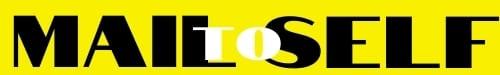 